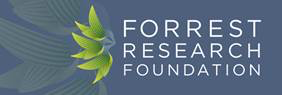 Post-doctoral Fellowship ApplicationsThe Forrest Research Foundation aims to attract exceptional early stage researchers from around the world to conduct innovative and exciting research at any of Western Australia’s five universities. The fellowships are open to candidates who have passed their PhD examination since 1 January 2016, or who will pass their PhD examination before 31 December 2018. The fellowships are for 3 years, and are valued at over $115,000 per annum. Applications are now open, and close on 18 May 2018. For the on-line application form, and further details, go to: http://www.forrestresearch.org.au/fellowship/#aboutForrest Fellowships are offered to early-stage post-doctoral researchers who have outstanding academic profiles and who have already made significant personal research contributions to their discipline. Forrest Fellows will have been among the top performing students in their undergraduate and graduate cohorts. They will normally already have gained high-level research experience through studying and researching in a number of different institutions, and their innovative doctoral research will be recognised well beyond their current institutional home.Forrest Fellows will wish to extend their post-doctoral research well beyond the focus of their doctoral dissertation, and will aim to do so in a way that builds intellectual bridges within and between disciplines. Forrest Fellows will also be committed to communicating their research to others, and to using it to have a positive impact on the world around us.Before applying, applicants must contact the research group/department where they wish to conduct their post-doctoral research, and receive direct confirmation that their work will be mentored by a senior member of academic staff, and that the research group/department will provide all necessary research support. For enquiries, contact: admin@forrestresearch.org.auTo apply, go to: http://www.forrestresearch.org.au/fellowship/#apply